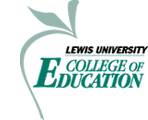 Unit Assessment Report: Assessment #3 – Ability to PlanSchool Year:	2012-2013Interpretation and Findings:As is consistent with results obtained from the last two years of data, candidates at both the initial and advanced levels in the College of Education demonstrate a sound ability to plan instruction with all program averages hovering close to a 3.0.  Due to low enrollment in the secondary social sciences no candidates were assessed during the 2012-2013 year. One will note the change in scale for the initial licensure programs that has now moved to a 4.0 scale with an “exceptional” category for those candidates that exceed the target category.  Some concern is noted in the discrepancy between the elementary education programs and other initial licensure programs and the unit will endeavor to discuss the discrepancies and seek some reliability measures to insure that all raters are assessing candidate’s work consistently.  Most of the initial programs have or are moving toward tasks from the edTPA to assess this skill in pre-service teacher candidates.  The transition from the Teacher Work Sample to the edTPA has included professional development for faculty and candidates as well as ongoing work to obtain training in collaboration with other colleges and schools of education in the surrounding Chicago land areas.  Several Lewis faculty members have taken the lead for their departments to insure that the components of the edTPA are embedded in the curriculum well before the application of this assessment.  The candidates measured in this sample may have had limited exposure to the components of the tasks and it is predicted that candidate performance in the special education and secondary programs will improve over time.Advanced program assessments differ significantly by program and therefore no real comparisons are meaningful.  However, as most candidates in advanced licensure programs are already licensed educational professionals the ability to plan effective instruction or create a supportive learning environment may not be challenging as pre-service candidates who are learning the nuances of effective instruction and navigation through a lesson or unit to improve student learning.Overall, candidates in the College of Education at Lewis University in initial and advanced licensure programs demonstrate the knowledge and skills needed to plan for effective instruction or support the learning environment in order to insure student learning.Submitted:   October 17, 2013Dr. Pamela Jessee, Dean of the College of EducationInitial Programs  Mean ScoreElementary Education -  Undergraduate3.33Elementary Education – Graduate Evening Masters3.46Special Education Undergraduate2.96Special Education Graduate2.78Secondary Education – Mathematics undergraduate2.93Secondary Education – Mathematics graduate2.79Secondary Education – Science undergraduate3.00Secondary Education – Science graduate2.95Secondary Education – Social Science History undergraduateN/ASecondary Education – Social Science History GraduateN/ASecondary Education – Social Science Psychology undergraduateN/ASecondary Education - Social Science Psychology graduateN/ASecondary Education – English Language Arts undergraduate2.96Secondary Education - English Language Arts Graduate2.93Secondary Education  Average of all candidates2.93Initial Candidates Average2.98Advanced programsMean ScoreEducational leadership:   Principal Preparation 2.85English as a Second Language2.96Instructional Technology2.89Reading and Literacy2.87School CounselingAdvanced Programs Average2.89